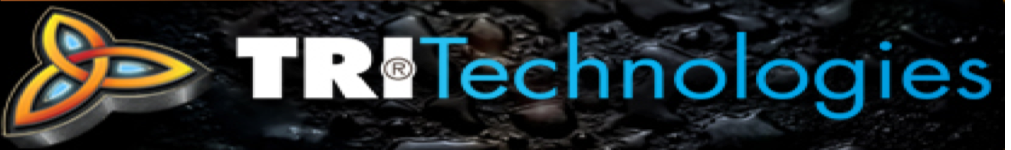 Estimate RequestThis form may be emailed to info@tritechnologies.com or faxed to: (800) 495-5670 Please include property site maps where applicable. The form is available on www.tritechasphalt.comToday’s Date:     Needed by:          Company Name:Primary Contact:                                                       Title:Primary Contact Direct Phone: After Business Hours Phone (Cell): Best Email:Secondary Contact:                                                   Title:Secondary Contact Direct Phone: After Business Hours Phone (Cell):  Best Email:Property Name:Property Address:JOB TYPE:Single FamilyCondominiumsTown HomesOffice BuildingRoadway OtherWORK TYPE:Evaluate Pavement     Type:    Budget Options          Full Service RecommendationAsphalt Repairs (Hot patch, Seamless IR repairs)Crack FillingRejuvenationLine StripingOther